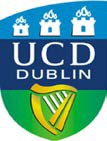 UCD Academic Council Committee for Academic Scholarships and PrizesSummary of meeting of 21 June 2023ACCASP noted the approval of the minutes of the meeting held on 9 May 2023.ACCASP approved amendments to the Ad Astra Terms and Conditions for the year 2023/24.ACCASP approved 1 new award proposal from the School of Physics.ACCASP discussed the Annual Report 2022/23 and agreed the Work Plan for 2023/24.NOTE: This is an informal summary of an Academic Council Committee for Academic Scholarships and Prizes meeting. It does not in any way prejudice the official minutes of the meeting, which will be presented to the next ordinary meeting of the Committee and which are the sole authoritative record of Academic Council Committee for Academic Scholarships and Prizes business.